Knowledge, attitude, and practices on COVID-19 prevention among college students after an online health education program Resti Tito Villarino1,2*, Maureen Lorence Villarino2,3, Maria Concepcion Temblor1,2, Prosper Bernard4, Michel Plaisent41Cebu Technological University, Moalboal, Cebu, Philippines2National Research Council of the Philippines, Manila, Philippines3West Visayas State University, Iloilo City, Philippines4Université du Québec à Montréal, Montréal, QC, CanadaABSTRACT This study explored if significant improvements in knowledge, attitude, and practices among college students will be observed after an online health education program on COVID-19 prevention. The study reports a quantitative research, utilizing a pre-post study design on 178 college students. The participants received nine sessions of e-health education developed using the Communicable Disease Control Health Education Curriculum Analysis Tool (HECAT) through Zoom video conferencing. The adapted and modified questionnaire was developed from previously published literature regarding viral epidemics related to MERS-CoV disease, infection prevention, and control measures for COVID-19 by World Health Organization and the Communicable Disease Control and Prevention guidelines. The first phase gathers the relevant profile and background of the participants, and the last phase comprises post-evaluation. The data were analyzed using SPSS v.27.The results indicate above-average means for knowledge on COVID-19 prevention in the pretest (17.75,±2.27) and the posttest (17.60,±2.95). Moreover, the participants were aware of the importance of vaccination, social distancing measures, following health protocols, and the essentiality of compliance with government agencies' guidelines. However, the participants were not practicing some of these health measures, as evidenced by the low means in the pretest (1.75, ±0.97) and posttest (1.66,±1.08). All tests for significant differences of pretest and posttest means of knowledge (p=0.46), attitude (p=0.12), and practices (p=0.41) on COVID-19 prevention were all insignificant. Our study provided evidence that the online health education program improved college students' knowledge and attitude toward COVID-19 prevention. Still, they did not adhere to or practice some of the health measures to prevent its transmission. Keywords: college students, COVID-19, health education, health prevention, HECATINTRODUCTION (10 PT)Coronavirus infection 2019 is a unique coronavirus disease caused by Coronavirus 2 and SARS (SARS-CoV-2). Moreover, COVID-19 is a distinctive respiratory illness discovered in Wuhan, Hubei Province, China [1], in December 2019. SARS-CoV-2 is a part of a larger family of ribonucleic acid (RNA) viruses that cause a wide range of illnesses, from the common cold to more severe diseases like Middle East Respiratory Syndrome (MERS-CoV) and Severe Acute Respiratory Syndrome (SARS-CoV) [2]. Fever, dry cough, fatigue, myalgia, shortness of breath, and dyspnea3 are the common symptoms of COVID-19.COVID-19 is a highly pathogenic virus that is transmitted through close contact with an infected person [3]. The condition's characteristics are constantly developing.  Moreover,  COVID-19 has rapidly spread from Wuhan to other regions of the world, endangering the lives of a substantial number of people [4]. By the end of January 2020, the World Health Organization (WHO)  declared a worldwide public health emergency and urged all nations to work together to stop the spread of the disease [5].Following the WHO pronouncement, countries worldwide, including the Philippines, have started focusing on pandemic response strategies. Following confirmation of the country's first case of COVID-19, the Philippine government has kept a close eye on the issue and established country-specific measures to combat the outbreak following the World Health Organization and the Communicable Disease Control guidelines. These include suspending all inbound and outbound flights and closing all businesses and schools, except for pharmacies and food stores.Regardless of the national measures used to control the outbreak, its success or failure is primarily based on public behavior [6]–[8]. To be more precise, universal compliance with preventive measures provided by the government is critical for preventing the development of the disease. Moreover, adherence to health protocols is influenced by public awareness and attitudes toward COVID-19[1]. More profound insights can be gained into current public perceptions and practices by assessing public awareness and knowledge about the virus and identifying characteristics influencing the public's adoption of healthy practices and proactive behavior [9].         Dissemination of knowledge on disease prevention begins with educational institutions. Higher Education Institutions (HEIs) shifted from face-to-face to online learning modalities so that students can continue their studies despite the pandemic [10]. This shift prompted the HEIs to upgrade institutional planning and implement mitigating policies to contain and avoid the spread of the COVID-19 virus [11].Furthermore, limited studies[6], [7] were conducted on developing online health education programs to prevent COVID-19 infection among college students, thus furthering the need for evidence-based literature to support governmental policymakers. Health education programs may also increase individuals' knowledge of public health interventions, raise awareness, and improve health practices regarding the COVID-19 outbreak [1], [12]–[14]. Additionally, it is critical to assess college students' knowledge, attitude, and practices in COVID-19 prevention to identify gaps and strengthen ongoing mitigation efforts by Higher Education Institutions [6], [15]. In this connection, this study explored if significant improvements in knowledge, attitude, and practices among college students will be observed after an online health education program on COVID-19 prevention. METHOD (10 PT)2.1 Study DesignThis study utilized the pretest-posttest design. Data on the participants' socio-demographic profile in terms of age, sex, and socio-economic level were gathered before the program started. Knowledge, attitude, and practices on COVID-19 prevention were collected before and after the health education program.2.2 Participants, Inclusion, and Exclusion CriteriaThe participants were college students enrolled in a state university and private college for the second semester of the academic year 2020 –2021. The stringent health and governmental protocols implemented by the Inter-Agency Task Force (IATF) during the study were one of the major challenges in selecting participant institutions. To address this issue, we decided to choose our affiliated institutions to be the locale of the study to ensure a secure and efficient way of implementing the health education program in a Virtual Learning Environment (VLE).Moreover, we chose first-year to third-year students because they were easier to reach than the fourth-year students who were completing their OJT (on-the-job training) at the time of the study. Exclusion criteria further include self-reported conditions such as high blood pressure, diabetes mellitus, or a history of diagnosed mental health or behavioral issues, as well as students who did not attend at least two sessions and refused to continue participating in the research.2.3 Study Period, Recruitment, and Sampling MethodThe study was conducted for three months, from May 2021 to July 2021. To recruit participants, we sent a letter of invitation to the Student Affairs Office and the Student Council of the state university and the private college. For three weeks, while waiting for the students' responses to participate, we also advertised on Facebook through our Facebook Page: Amoma Project. After three weeks, 600 participants responded to the invitation and were assessed for eligibility. However, 470 were excluded due to not meeting inclusion criteria (i.e., On-the-Job Training, physical and mental health concerns, taking prescribed medications), and 290 declined to continue participating in the study, with a total of 130 participants. But after one week, 48 students voluntarily participated and met the inclusion criteria, thus reaching the total sample size of 178. 2.4 Ethical ConsiderationThe University Research Ethics Committee (UREC) of Cebu Technological University granted ethical approval to the data collecting procedures, informed consent forms, and data collection instruments with UREC Protocol Number: 001-2021. The participants received a certificate of participation after the duration of the study.2.5 InstrumentThirty-three questions were created to examine participants' knowledge, attitudes, and practices (22 for knowledge, 6 for attitude, and 5 for practices). The survey questions were designed and updated based on previously published research on MERS-CoV virus outbreaks, World Health Organization infection prevention and control strategies for COVID-19, and the Centers for Disease Control and Prevention guidelines.After finishing the initial draft of the survey questionnaire, we sent the questionnaire to three experts (two internal medicine specialists and a university professor) for face validation. After consulting with the experts and reaching a consensus, the final questionnaire was developed and pilot-tested by thirty fourth-year college students currently enrolled in a research subject under the lead researcher. The pilot study data were loaded into SPSS v.27 to investigate reliability coefficients. In our study, Cronbach's alpha coefficients for knowledge, attitude, and practice were 0.60, 0.43, and 0.74, respectively, and for KAP questions, it was 0.73, showing an adequate level of internal consistency [16], [17]. Moreover, the instrument undergone forward and backward translation. An expert in Cebuano, a native dialect in the Philippines, translated the English version of the scales into Cebuano and then back into English. The translations were finalized by the bilingual expert and two university professors. The questionnaire was modified based on feedback derived from the students.The knowledge section contained 22 questions needing a yes or no answer (e.g., SARS-CoV-2 spreads through respiratory droplets, which occur when infected people cough and sneeze). Correct responses (Yes) will receive the value 1, while wrong responses (No) will receive the value 0. The cumulative score ranged from 0 to 22, with a higher score reflecting an increase in COVID-19 preventive knowledge.The attitude part contained six items, with each item's response recorded on a five-point Likert scale. 0 represents "Strongly Disagree," 1 represents "Disagree," 2 represents "Neutral," 3 represents "Agree," and 4 represents "Strongly Agree" (e.g., It is essential to keep my distance from others to avoid spreading SARS-CoV-2). A higher total score indicated more favorable attitudes toward COVID-19 prevention.The health practices portion contained five practice measures in response to COVID-19, each requiring a yes or no answer (e.g., Have you recently avoided cultural habits such as shaking hands?). The total score for practice items is between 0 and 5, with a higher total score reflecting more frequency in practicing COVID-19 prevention measures. After receiving the completed instruments, the lead researcher checked the respondents' responses for completeness and if it error-free.2.6 The Health Education ProgramThe online health education program for COVID-19 prevention was designed based on the Communicable Disease Control Health Education Curriculum Analysis Tool (HECAT) and anchored on the Communicable Disease Control and Prevention guidelines. Three experts (two internal medicine specialists and a university professor) and the 30 fourth-year college students who face-validated the instrument were also consulted for the health education program's outline. The validation instrument of the online health education program was adapted from [18], [19] on the Development and Validation of Health Education Tools and Evaluation and consists of the following parameters: topics are of interest to the participants, relevance of the content, and if the information added to the existing body of knowledge. The initial draft was initially provided to the university professor and the students to assess if the topics were of interest to the participants. After addressing the university professor and students' feedback, the program was sent to two internal medicine specialists to evaluate the relevance of the content and if the information added to the existing body of knowledge. A series of online sessions were held to address the experts' feedback and implement their recommendations. After adopting the recommendations, these three experts authorized the online health education program for implementation.The approved health education program discussed the following topics: 1. What is COVID-19?; 2. Virus variants; 3. Symptoms; 4. Testing; 5. Preventing disease; 6. If you are ill; 7. High-risk groups for COVID-19; 8. Daily activities and going outside; and 9. Vaccines. The objectives of the health education program were to provide students with an online community and the chance to interact with one another, to educate students about the fundamental concepts of COVID-19, such as transmission prevention, health promotion, and the importance of vaccination, and to equip students with tools to improve their health and well-being during the pandemic [20]. The principal researcher led the program's nine sessions with assistance from co-researchers. The sessions lasted 45 to 60 minutes and occurred once every week. The schedule was established based on the participants' agreed-upon date and time. Students were taught the program's themes through online activities, video presentations, demonstrations, messages, and other displays published on the study's social media group. Zoom® video conferencing was used to facilitate teaching strategies such as group discussions and dialogue sessions during educational courses. The participants also received PDF booklets and Powerpoint® slides.2.7 Statistical TreatmentAge, sex, and socio-economic levels were expressed as frequencies and percentages. The participants' pre-post knowledge, attitude, and practices regarding COVID-19 prevention were presented as mean with standard deviation. Two-sample paired t-test was performed to assess whether there is a significant difference between the participants' pre- and post-health education knowledge, attitude, and practices about COVID-19 prevention. The significance level of all tests of differences was set at 0.05. All analyses were conducted with IBM SPSS version 27.RESULTS AND DISCUSSION 3.1 Socio-demographic profile of the participants         As presented in Table 1, the majority of study participants were between the ages of 20 and 22. Mostly females. The majority of participants belong to socio-economic levels 5-6 or the lower middle-income group [8], [21]. These families have monthly incomes between two and twelve times the poverty threshold (9,520-21,944 PHP/month). This wage group is insufficient to meet their family's demands, especially with the rising cost of essential commodities [22]. However, free tertiary education in the Philippines raises college and university enrollment [23].*Socio-economic levels: 13-14 Rich; 11-12 High income; 9 – 10 Upper middle income; 7 – 8 Middle class; 5 – 6 Lower middle class; 3 – 4 Low income [21].3.2 Test of Significant Difference of the Pretest and Posttest Means of Knowledge, Attitude, and Practices on COVID-19 PreventionThe participants pretest and posttest means with the corresponding sample standard deviation values of the knowledge, attitude, and practices on COVID-19 prevention are presented in Table 2. In terms of knowledge, the pretest (17.75,±2.27) indicates similar means in the posttest (17.60,±2.95), which indicates that the participants have above-average knowledge of COVID-19 prevention. Moreover, regarding attitude toward COVID-19 prevention, the results indicate in the pretest (0.57,±1.69) and posttest (1.69,±0.41) with an overall rating of strongly agree. The results imply that the participants were aware of the importance of vaccination, social distancing measures, following health protocols, and the essentiality of compliance with government agencies' guidelines against the spread of COVID-19 in both the pretest and posttest. Regarding health practices in COVID-19 prevention, the pretest (1.75,±0.97) decreased slightly in the posttest (1.66,±1.08) with a mean difference=0.09. The findings show that although the participants were aware of the importance of vaccination, social distancing measures, following health protocols, and the essentiality of compliance with government agencies' guidelines against the spread of COVID-19, they were not practicing some of the health protocols to prevent the transmission of COVID-19 virus as evidenced by the low means in both the pretest and posttest. Furthermore, all tests for significant differences of pretest and posttest means of knowledge (p=0.46), attitude (p=0.12), and practices (p=0.41) on COVID-19 prevention indicate no significant difference in the pretest and posttest results.*N=178; SD is Sample standard deviation; df = 176; critical value=1.96; Significance Level  = 0.05 in 2-tailed test; Description: 0.00-1.74  Strongly Agree (SA) 1.75-2.45 Agree(A)  2.45-3.24  Disagree (D),  3.25-4.00  Strongly Disagree (SDA);  df = 176; critical value=1.96;  Significance Level  = 0.05 in 2-tailed test3.3 DiscussionThis study assessed an online health education on the knowledge, attitudes, and practices preventing COVID-19 transmission among college students in a state university and private college. The results indicate above-average means of knowledge on COVID-19 prevention in the pretest (17.75,±2.27) and in the posttest (17.60,±2.95). Moreover, the participants were aware of the importance of vaccination, social distancing measures, following health protocols, and the essentiality of compliance with government agencies' guidelines. However, the participants were not practicing some of these health measures, as evidenced by the low means in the pretest (1.75, ±0.97) and posttest (1.66,±1.08). All tests for significant differences of pretest and posttest means of knowledge (t=0.75,p-value=0.46), attitude (t=1.55,p-value=0.12), and practices (t=0.83,p-value=0.41) on COVID-19 prevention were all insignificant.Our findings suggest that the participants were knowledgeable about COVID-19. In the knowledge section of the questionnaire, the participants' overall mean scores in the pretest (17.75,±2.27) and in the posttest (17.60,±2.95) were consistent with previous research indicating adequate levels of understanding about epidemics such as Severe Acute Respiratory Syndrome (SARS-CoV-2) [24] and the Middle East Respiratory Syndrome (MERS-CoV) [1]. In our study, the participants' accurate responses to knowledge-related questions did not come as a surprise. This may be due to the fact that the study was conducted at the height of the COVID-19 pandemic. During this period, the internet, television, and news media may have provided individuals with awareness and knowledge about the disease and its transmission, allowing them to gather information on how to protect themselves and their families from the virus.Recognizing the government's numerous efforts to prevent misinformation concerning the COVID-19 pandemic is critical. The Department of Health (DOH) and the Inter-Agency Task Force (IATF) have launched a comprehensive public awareness campaign on their website and television. The Department of Health (DOH) and the Inter-Agency Task Force (IATF) engage the public and media, primarily through social media. These initiatives have significantly increased, including public participation in prevention and control measures and attempts to combat misinformation circulated in different media [20], [25].Moreover, our research participants were aware of the clinical signs associated with COVID-19. It has been established that viral diseases are contagious among people in close contact [26]. Vaccination, face mask use, frequent handwashing, and social distancing are all recommended by the World Health Organization and Communicable and Disease Control [3], [27] and disseminated this health information through different media. Thus, it was clear that the participants were aware of the importance of adhering to these health protocols, such as wearing face masks and practicing social distancing measures to limit virus transmission.Health education is a fundamental part of an overall school health program as it provides students with the knowledge and skills they need to maintain good health and well-being [28]. Although our participants know and are aware of these health protocols, adherence to and practicing these health measures to prevent COVID-19 transmission was not practiced. According to Arlinghaus [29], not all knowledge and awareness learned through health education programs necessarily translate into health practices. Despite this, knowledge and awareness are still vital factors in disease prevention, as supported by Ayu et al. [30] that less or limited knowledge about the disease process and risk factors will increase the incidence of the disease. Moreover, Davis [31] stated that knowledge and attitude will be the basis of healthy practices later in life among young adults. Thus, providing health education programs will be beneficial.        Higher education institutions have supported internet-based activities to promote health awareness and prevent the spread of the COVID-19 virus [7], [32]. These online programs are a more viable method due to their ease of access and engagement flexibility [33]. A systematic review by Harrer et al. [34] established that online health programs effectively address different health concerns.         Due to the study's design, only mean differences in participants' knowledge, attitude, and practices related to COVID-19 prevention can be derived, and no causal inferences can be drawn. Additionally, the study enrolled students from only two Higher Education Institutions (HEIs); as a result, the findings may not apply to all college students enrolled at other institutions. CONCLUSION Disease awareness is considered the initial step in implementing any health education initiative. Understanding the disease's causes and transmission routes enhances the possibility that people will become more aware of the spread of infectious diseases and the preventative steps to help decrease its transmission. Our study provides evidence that online health education programs improve college students' knowledge and attitudes regarding COVID-19 prevention. However, they did not practice or adhere to some health measures to prevent its transmission. The findings of our study may aid policymakers in identifying target-specific individuals that need health interventions and in developing preventive health education programs for future research.ACKNOWLEDGEMENTThe authors would like to thank Canada ASEAN-SEED (Scholarships and Educational Exchanges for Development) research scholarship, Dr. Paquito Bernard of the University of Quebec in Montreal, Dr. Christopher Caipang of University of San Agustin, and Dr. Zosimo Villarino Sr.AVAILABILITY OF DATA AND MATERIALS The data analyzed during the current study and support the findings are available from the corresponding author [RTV] upon reasonable request.DECLARATION OF FUNDING SOURCE Department of Science and Technology (DOST) National Research Council of the Philippines (NRCP) Through the Frontier Research Agenda and Capability Building of Researchers in the Visayas: NRCP Science and Technology Experts Pool (NSTEP) | NSTEP Visayas funded this research project.DECLARATION OF CONFLICT OF INTEREST The authors declare no conflict of interest. REFERENCES [1]	M. K. Al-Hanawi et al., “Knowledge, Attitude and Practice Toward COVID-19 Among the Public in the Kingdom of Saudi Arabia: A Cross-Sectional Study,” Front. Public Health, vol. 0, 2020, doi: 10.3389/fpubh.2020.00217.[2]	J. Riou and C. L. Althaus, “Pattern of early human-to-human transmission of Wuhan 2019 novel coronavirus (2019-nCoV), December 2019 to January 2020,” Eurosurveillance, vol. 25, no. 4, Jan. 2020, doi: 10.2807/1560-7917.ES.2020.25.4.2000058.[3]	CDC, “COVID-19 and Your Health,” Centers for Disease Control and Prevention, Feb. 11, 2020. https://www.cdc.gov/coronavirus/2019-ncov/your-health/about-covid-19/basics-covid-19.html (accessed Aug. 05, 2021).[4]	C. Wang et al., “The impact of COVID-19 pandemic on physical and mental health of Asians: A study of seven middle-income countries in Asia,” PLOS ONE, vol. 16, no. 2, p. e0246824, Feb. 2021, doi: 10.1371/journal.pone.0246824.[5]	D. Tang et al., “Prevention and control strategies for emergency, limited-term, and elective operations in pediatric surgery during the epidemic period of COVID-19,” World J. Pediatr. Surg., vol. 3, no. 1, p. e000122, Mar. 2020, doi: 10.1136/wjps-2020-000122.[6]	A. Aristovnik, D. Keržič, D. Ravšelj, N. Tomaževič, and L. Umek, “Impacts of the COVID-19 Pandemic on Life of Higher Education Students: A Global Perspective,” SOCIAL SCIENCES, preprint, Aug. 2020. doi: 10.20944/preprints202008.0246.v2.[7]	A. Benfante, M. Di Tella, A. Romeo, and L. Castelli, “Traumatic Stress in Healthcare Workers During COVID-19 Pandemic: A Review of the Immediate Impact,” Front. Psychol., vol. 11, p. 569935, Oct. 2020, doi: 10.3389/fpsyg.2020.569935.[8]	R. T. Villarino, M. L. Villarino, M. C. Temblor, P. Bernard, and M. Plaisent, “Association between Physical Health and Well-being: A Quasi-experimental Study,” vol. 21, no. 03, p. 7, 2022.[9]	D. Podder, B. Paul, A. Dasgupta, L. Bandyopadhyay, A. Pal, and S. Roy, “Community perception and risk reduction practices toward malaria and dengue: A mixed-method study in slums of Chetla, Kolkata,” Indian J. Public Health, vol. 63, no. 3, p. 178, 2019, doi: 10.4103/ijph.IJPH_321_19.[10]	W. J. S. M. Billote et al., “Depression, Anxiety, and Stress among Students in an Island Higher Education Institution amidst the COVID-19 Pandemic,” J. Posit. Sch. Psychol., pp. 1501–1514, Apr. 2022.[11]	W. Cao et al., “The psychological impact of the COVID-19 epidemic on college students in China,” Psychiatry Res., vol. 287, p. 112934, May 2020, doi: 10.1016/j.psychres.2020.112934.[12]	R. T. Villarino, Health and Well-being Program for College Students. 2020.[13]	Bernard et al., “Climate change: the next game changer for sport and exercise psychology | SpringerLink,” 2022. https://link.springer.com/article/10.1007/s12662-022-00819-w (accessed Nov. 14, 2022).[14]	R. T. Villarino and M. L. Vi̇llarino, “Designing an online typhoon mitigation program,” Acad. Platf. J. Nat. Hazards Disaster Manag., Dec. 2022, doi: 10.52114/apjhad.1187249.[15]	R. T. H. Villarino et al., “Evaluating an online well-being program for college students during the COVID-19 pandemic,” J. Health Sci., Apr. 2022, doi: 10.17532/jhsci.2022.1631.[16]	Most. Z. Ferdous, Md. S. Islam, Md. T. Sikder, A. S. Md. Mosaddek, J. A. Zegarra-Valdivia, and D. Gozal, “Knowledge, attitude, and practice regarding COVID-19 outbreak in Bangladesh: An online-based cross-sectional study,” PLOS ONE, vol. 15, no. 10, p. e0239254, Oct. 2020, doi: 10.1371/journal.pone.0239254.[17]	R. T. H. Villarino, FUNDAMENTALS OF ACADEMIC PUBLISHING: A Handbook in Writing a Scientific Paper for Publication. Independently published, 2021.[18]	C. Arora, “Development and Validation of Health Education Tools and Evaluation Questionnaires for Improving Patient Care in Lifestyle Related Diseases,” J. Clin. Diagn. Res., 2017, doi: 10.7860/JCDR/2017/28197.9946.[19]	R. T. H. Villarino, M. L. F. Villarino, M. C. L. Temblor, P. Bernard, and M. Plaisent, “Developing a health and well-being program for college students: An online intervention,” World J. Educ. Technol. Curr. Issues, vol. 14, no. 1, pp. 64–78, Jan. 2022, doi: 10.18844/wjet.v14i1.6638.[20]	R. T. Villarino et al., “The Effects of Lifestyle Intervention Using the Modified Beliefs, Attitude, Subjective Norms, Enabling Factors Model in Hypertension Management: Quasi-Experimental Study,” JMIR Cardio, vol. 5, no. 2, p. e20297, Sep. 2021, doi: 10.2196/20297.[21]	J. Albert and R. Gaspar, “Who are the middle class?,” 2015. https://www.rappler.com/voices/thought-leaders/who-are-middle-class (accessed Oct. 31, 2021).[22]	Congressional Policy and Budget Research Department, “FF2022-09: Inflation of the Bottom 30% Income Households in January 2022,” 2022. https://cpbrd.congress.gov.ph/2012-06-30-13-06-51/2012-06-30-13-36-50/1442-ff2022-09-inflation-of-the-bottom-30-income-households-in-january-2022 (accessed Apr. 17, 2022).[23]	CHED, “CHED, DBM Release Guidelines on Free Tuition in SUCs - CHED,” 2018. https://ched.gov.ph/ched-dbm-release-guidelines-free-tuition-sucs/ (accessed Apr. 17, 2022).[24]	K. B. Anand, S. Karade, S. Sen, and R. M. Gupta, “SARS-CoV-2: Camazotz’s Curse,” Med. J. Armed Forces India, vol. 76, no. 2, pp. 136–141, Apr. 2020, doi: 10.1016/j.mjafi.2020.04.008.[25]	N. Vindegaard and M. E. Benros, “COVID-19 pandemic and mental health consequences: Systematic review of the current evidence,” Brain. Behav. Immun., vol. 89, pp. 531–542, Oct. 2020, doi: 10.1016/j.bbi.2020.05.048.[26]	M. Zimmermann, C. Bledsoe, and A. Papa, “The Impact of the COVID-19 Pandemic on College Student Mental Health: A Longitudinal Examination of Risk and Protective Factors,” PsyArXiv, preprint, Jun. 2020. doi: 10.31234/osf.io/2y7hu.[27]	WHO, “WHO/Europe | Coronavirus disease (COVID-19) outbreak - WHO announces COVID-19 outbreak a pandemic,” 2020. https://www.euro.who.int/en/health-topics/health-emergencies/coronavirus-covid-19/news/news/2020/3/who-announces-covid-19-outbreak-a-pandemic (accessed May 21, 2021).[28]	CDC, “What Works: Sexual Health Education | Adolescent and School Health | CDC,” 2020. https://www.cdc.gov/healthyyouth/whatworks/what-works-sexual-health-education.htm (accessed Jan. 05, 2022).[29]	K. R. Arlinghaus and C. A. Johnston, “Advocating for Behavior Change With Education,” Am. J. Lifestyle Med., vol. 12, no. 2, pp. 113–116, Dec. 2017, doi: 10.1177/1559827617745479.[30]	S. M. Ayu, S. Lindawati, and T. Halimatusa’diyah, “Knowledge and attitude about risky pregnancy among student,” Int. J. Eval. Res. Educ. IJERE, vol. 9, no. 2, p. 326, Jun. 2020, doi: 10.11591/ijere.v9i2.20413.[31]	P. Davis, M. Sarasveni, J. Krishnan, L. D. Bhat, and N. K. Kodali, “Knowledge and attitudes about the use of emergency contraception among college students in Tamil Nadu, India,” J. Egypt. Public Health Assoc., vol. 95, no. 1, p. 1, Dec. 2020, doi: 10.1186/s42506-019-0030-9.[32]	Md. D. Alam, J. Lu, L. Ni, S. Hu, and Y. Xu, “Psychological Outcomes and Associated Factors Among the International Students Living in China During the COVID-19 Pandemic,” Front. Psychiatry, vol. 12, p. 707342, Aug. 2021, doi: 10.3389/fpsyt.2021.707342.[33]	B. Morgan and L. Simmons, “A ‘PERMA’ Response to the Pandemic: An Online Positive Education Programme to Promote Wellbeing in University Students,” Front. Educ., vol. 6, p. 642632, May 2021, doi: 10.3389/feduc.2021.642632.[34]	M. Harrer et al., “Internet interventions for mental health in university students: A systematic review and meta‐analysis,” Int. J. Methods Psychiatr. Res., vol. 28, no. 2, p. e1759, Jun. 2019, doi: 10.1002/mpr.1759.BIOGRAPHIES OF AUTHORS Article InfoABSTRACT (10 PT)Article history:Received month dd, yyyyRevised month dd, yyyyAccepted month dd, yyyyThis study explored if significant improvements in knowledge, attitude, and practices among college students will be observed after an online health program on COVID-19 prevention.The study reports a quantitative research, utilizing a pre-post study design on 178 college students. The participants received seven sessions of e-health education through Zoom. The adapted and modified questionnaire was developed from previously published literature regarding viral epidemics, World Health Organization, and guidelines suggested by the Communicable Disease Control and Prevention. The first phase gathers the relevant profile and background of the participants, and the last phase comprises post-evaluation. The data were analyzed using SPSS v.27.The results indicate above-average means for knowledge on COVID-19 prevention in the pretest (17.75,±2.27) and the posttest (17.60,±2.95). Moreover, the participants were aware of the importance of vaccination, social distancing measures, following health protocols, and the essentiality of compliance with government agencies guidelines. However, the participants were not practicing some of these health measures, as evidenced by the low means in the pretest (1.75, ±0.97) and posttest (1.66,±1.08). All tests for significant differences of pretest and posttest means of knowledge (p=0.46), attitude (p=0.12), and practices (p=0.41) on COVID-19 prevention were all insignificant. Our study provided evidence that the online health education program improved college students' knowledge and attitude toward COVID-19 prevention, but they did not adhere to or practice some of the health measures to prevent its transmission. Keywords:College StudentsCOVID-19Health EducationHealth PreventionHECATThis study explored if significant improvements in knowledge, attitude, and practices among college students will be observed after an online health program on COVID-19 prevention.The study reports a quantitative research, utilizing a pre-post study design on 178 college students. The participants received seven sessions of e-health education through Zoom. The adapted and modified questionnaire was developed from previously published literature regarding viral epidemics, World Health Organization, and guidelines suggested by the Communicable Disease Control and Prevention. The first phase gathers the relevant profile and background of the participants, and the last phase comprises post-evaluation. The data were analyzed using SPSS v.27.The results indicate above-average means for knowledge on COVID-19 prevention in the pretest (17.75,±2.27) and the posttest (17.60,±2.95). Moreover, the participants were aware of the importance of vaccination, social distancing measures, following health protocols, and the essentiality of compliance with government agencies guidelines. However, the participants were not practicing some of these health measures, as evidenced by the low means in the pretest (1.75, ±0.97) and posttest (1.66,±1.08). All tests for significant differences of pretest and posttest means of knowledge (p=0.46), attitude (p=0.12), and practices (p=0.41) on COVID-19 prevention were all insignificant. Our study provided evidence that the online health education program improved college students' knowledge and attitude toward COVID-19 prevention, but they did not adhere to or practice some of the health measures to prevent its transmission. Keywords:College StudentsCOVID-19Health EducationHealth PreventionHECATThis is an open access article under the CC BY-SA license.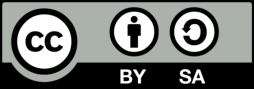 Corresponding Author:Resti Tito Villarino, RN,LPT,Dev.ED
Local Research Ethics Committee, Cebu Technological University-Moalboal Campus, Philippines 6032 
Email: restitito.villarino@ctu.edu.ph Corresponding Author:Resti Tito Villarino, RN,LPT,Dev.ED
Local Research Ethics Committee, Cebu Technological University-Moalboal Campus, Philippines 6032 
Email: restitito.villarino@ctu.edu.ph Corresponding Author:Resti Tito Villarino, RN,LPT,Dev.ED
Local Research Ethics Committee, Cebu Technological University-Moalboal Campus, Philippines 6032 
Email: restitito.villarino@ctu.edu.ph Table 1: Socio-demographic profile of the participantsTable 1: Socio-demographic profile of the participantsTable 1: Socio-demographic profile of the participantsProfileFrequency (N=178)Percentage (%)Age23 and above168.9920-21 years old12469.6618 and below3821.35SexFemale13676.40Male4223.60Socio-economic Levels*13-14 00.0011-12 00.009 – 10 105.627 – 8 5028.095 – 6 7843.823 – 4 2111.801 – 2 1910.67Table 2. Pretest and Posttest Means of Knowledge, Attitude, and Practices on COVID-19 PreventionTable 2. Pretest and Posttest Means of Knowledge, Attitude, and Practices on COVID-19 PreventionTable 2. Pretest and Posttest Means of Knowledge, Attitude, and Practices on COVID-19 PreventionTable 2. Pretest and Posttest Means of Knowledge, Attitude, and Practices on COVID-19 PreventionTable 2. Pretest and Posttest Means of Knowledge, Attitude, and Practices on COVID-19 PreventionKnowledge of COVID-19 PreventionKnowledge of COVID-19 PreventionKnowledge of COVID-19 PreventionKnowledge of COVID-19 PreventionKnowledge of COVID-19 PreventionMeansSDt-valuep-valuePretest17.75±2.270.750.46Post-test17.60±2.95Attitude on COVID-19 PreventionAttitude on COVID-19 PreventionAttitude on COVID-19 PreventionAttitude on COVID-19 PreventionAttitude on COVID-19 PreventionMeansSDt-valuep-valuePretest0.57±0.421.550.12Post-test1.69±0.41Health Practices on COVID-19 PreventionHealth Practices on COVID-19 PreventionHealth Practices on COVID-19 PreventionHealth Practices on COVID-19 PreventionHealth Practices on COVID-19 PreventionMeansSDt-valuep-valuePretest1.75±0.970.830.41Post-test1.66±1.08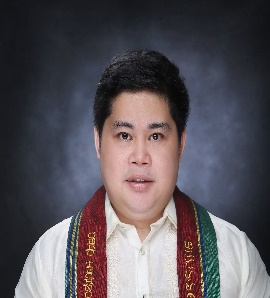 Dr. Resti Tito H. Villarino     is a Registered Nurse and Licensed Professional Teacher from the Philippines. He is a Canada ASEAN - SEED (Scholarships and Educational Exchanges for Development) research scholar at the Université du Québec à Montréal. He is a member of Sigma Theta Tau International Honor Society of Nursing (Psi Beta Chapter), an AACCUP Accreditor (Accrediting Agency of Chartered Colleges and Universities in the Philippines, Inc.), and an Associate Member of the National Research Council of the Philippines (NRCP)- Medical Sciences Division.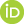 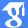 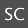 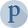 Email: restitito.villarino@ctu.edu.ph  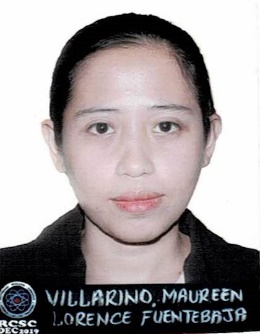 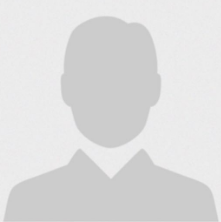 Maureen Lorence Villarino     is a Registered Nurse and a Licensed Professional Teacher from the Philippines. She is a clinical instructor at West Visayas State University – College of Nursing, Iloilo City, Philippines.Email: maureenlorencevillarino@gmail.com  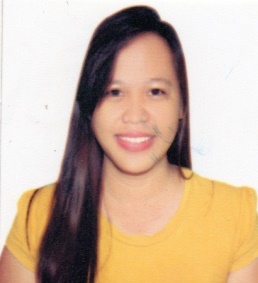 Maria Concepcion Temblor     is a faculty at Cebu Technological University-Moalboal Campus. She finished her Bachelor of Science in Biology at Cebu Normal University, Cebu, Philippines.Email: mariaconcepcion.temblor@ctu.edu.ph  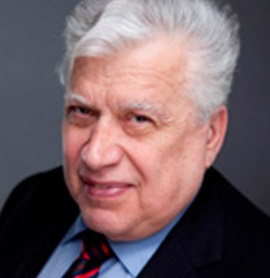 Dr. Prosper Bernard     is a full professor at the Université du Québec à Montréal, Montréal, QC, Canada. Email: prosper.bernard@uqam.edu.ca   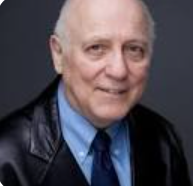 Dr. Michel Plaisent     is a full professor at the Université du Québec à Montréal, Montréal, QC, Canada.Email: michel.plaisent@uqam.edu.ca     